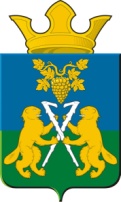 АДМИНИСТРАЦИЯ НИЦИНСКОГО СЕЛЬСКОГО ПОСЕЛЕНИЯСЛОБОДО-ТУРИНСКОГО МУНИЦИПАЛЬНОГО РАЙОНА СВЕРДЛОВСКОЙ ОБЛАСТИП О С Т А Н О В Л Е Н И ЕОт 20  декабря 2021 года                                                                                               с.Ницинское                                               № 148Об утверждении комплексной целевой программы по защите прав потребителей в Ницинском сельском поселении на 2022 -2026 гг. годыРуководствуясь Законом Российской Федерации № 2300-1 «О защите прав потребителей», подпунктом б пункта 7 перечня поручений Президента Российской Федерации В.В. Путина от 25.05.2017 № Пр-1004ГС, Стратегией государственной политики Российской Федерации в области защиты прав потребителей на период до 2030 года, утвержденной распоряжением Правительства Российской Федерации от 28.08.2017 № 1837-р, постановлением Правительства Свердловской области от 16.10.2013 № 1229-ПП «Об утверждении Порядка формирования и реализации комплексных программ Свердловской области», на основании распоряжения Правительства Свердловской области от 26.02.2018
№ 81-РП «О разработке комплексной программы Свердловской области «Обеспечение защиты прав потребителей в Свердловской области на 2019–2023 годы», в целях реализации на территории Свердловской области единой государственной политики Российской Федерации в сфере защиты прав потребителей Правительство Свердловской области. ФЗ- 39 от 18.03.2019г  О внесении изменений в закон Российской федерации «О защите прав потребителей», Федеральный закон от 06.10.2003 N 131-ФЗ "Об общих принципах организации местного самоуправления в Российской Федерации", Устава Ницинского сельского поселения	ПОСТАНОВЛЯЕТ:1. Утвердить муниципальную целевую программу «Защита прав потребителей в Ницинском сельском поселении на 2022 - 2026 годы»2. Опубликовать настоящее постановление в газете «Информационный вестник Ницинского сельского поселения» и на официальном сайте Ницинского сельского поселения.3. Контроль исполнения настоящего постановления оставляю за собой.Глава администрацииНицинского сельского поселения:                                         Т.А.КузевановаУтверждено постановлениемГлавы администрации Ницинского сельского поселения от 20.12.2021 г  № 148Муниципальная целевая программа"Защита прав потребителей в Ницинском сельском поселениина 2022  - 2026 годы" 1. Паспорт муниципальной целевой программы"Защита прав потребителей в Ницинском сельском поселениина 2022 - 2026 годы" 1.11. Индикаторы достижения цели Программы2. Текст Программы2.1. Содержание проблемы и обоснование необходимостиее решения программными методамиСоздание условий для обеспечения и защиты, установленных федеральным законодательством, прав потребителей является неотъемлемой частью социальной политики государства.Программа представляет собой комплекс целевых ориентиров развития системы защиты прав потребителей в Ницинском сельском поселении , увязанных по ресурсам, исполнителям, срокам реализации и направленных на создание  условий для эффективной защиты, установленных законодательством Российской Федерации прав потребителей, снижение социальной напряженности на потребительском рынке товаров и услуг .Разработка Программы осуществлялась на основании результатов надзорной деятельности, данных мониторингов, социологических исследований по вопросам защиты прав потребителей, сведений по письменным и устным обращениям потребителей в органы государственной власти и  местного самоуправления, данным статистической отчетности и т.д. В Программе определены цели и задачи, характеристика состояния, проблемные вопросы защиты прав потребителей в Ницинском сельском поселении , и пути их решения.Сложившаяся ситуация на потребительском рынке, во многом отражает проблемы, вызванные преодолением последствий экономического кризиса, и, как следствие, обуславливает необходимость программно-целевого подхода к решению вопросов защиты прав потребителей. Спад производства, безработица, увеличение стоимости кредитных ресурсов и сокращение потребительского кредитования в период финансового кризиса отразились на характере проблем, с которыми в повседневной жизни сталкиваются потребители, и переориентации потребительского спроса в более дешевый сегмент, где существует риск приобретения товаров, работ, услуг ненадлежащего качества. Несмотря на нормализацию ситуации в экономике в 2019 - 2021 г.г., данная тенденция в настоящий момент сохраняется. В то же время, для поддержки предприятий – изготовителей в 2012 году в законодательство РФ были внесены изменения, дающие право предпринимателям не сертифицировать свою продукцию, а декларировать соответствие качества. На практике существуют опасения, что такая либеральная мера может привести к наводнению рынка некачественной продукцией. Кроме того, в связи с отменой применения контрольно-кассовой техники при расчетах с клиентами для плательщиков единого налога на вмененный доход, потребители не всегда, даже  по требованию, могут  получать документы, подтверждающие факт совершения покупки (услуги), что в свою очередь затрудняет отстаивание потребительских прав в случае возникновения конфликтных ситуаций. В связи с изменением законодательства, когда снижается количество проводимых всеми надзорными органами проверок, результаты контроль надзорных мероприятий свидетельствуют об увеличении нарушений прав потребителей.Изменения на потребительском рынке неизбежно влекут изменение круга и характера проблем, возникающих у потребителей при реализации прав, закрепленных законодательством Российской Федерации. Анализ ситуации на территории  показывает, что количество нарушений в сфере защиты прав потребителей не только не снижается, а увеличивается в разы. Защита прав потребителей в сфере жилищно-коммунального хозяйства в условиях его реформирования является одной из важнейших социально значимых функций государства. Вопросы защиты прав потребителей в жилищно-коммунальной сфере стали особенно актуальными в связи с ростом цен на коммунальные услуги и резким увеличением их доли в структуре расходов населения. В связи с этим возникает необходимость усиления контроля за соблюдением требований действующего законодательства в части защиты экономических интересов потребителей от необоснованного повышения цен и тарифов на услуги организаций коммунального комплекса.Действующее законодательство позволяет защищать права потребителей, как в претензионном, так и в судебном порядке. Однако на практике реализация данных механизмов сдерживается низкой правовой грамотностью населения в вопросах защиты своих прав на получение качественных жилищно-коммунальных услуг.Нарастающая коммерциализация медицинской деятельности, значительное увеличение частного сектора в здравоохранении требуют защищенности прав пациентов в обеспечении качества оказываемой медицинской помощи, а также создания прочных механизмов защиты прав потребителей медицинских услуг.В настоящее время к вопросу о качестве и безопасности товаров и услуг возникает повышенный интерес, как со стороны государства, так и со стороны рядовых потребителей. Создание общегосударственной системы управления качеством сегодня приобретает чрезвычайную актуальность. В связи с этим творческое усвоение теоретических знаний специалистами в области управления качеством продукции и проведения экспертизы качества является стратегической задачей, так как недооценка значения качества продукции и необходимости систематической и целенаправленной работы по его повышению приводит к потере позиций российской промышленности во многих ключевых отраслях. В решении этой задачи непосредственное участие должны принимать все предприятия и организации, специалисты промышленности, сельского хозяйства и торговли, работающие в сфере производства и реализации потребительских товаров.Среди эффективных средств для выполнения поставленной задачи важное место занимает экспертиза качества товаров. Цель такой экспертизы - на основе тщательного анализа качества товаров определить их потребительскую ценность, т.е. социальную эффективность, полезность, удобство пользования и эстетическое совершенство. Будучи элементом системы управления качеством товаров экспертиза призвана стать барьером на пути к потребителю некачественных, морально устаревших, неконкурентоспособных товаров. Экспертиза качества товаров широко используется в торговле, дизайне, отраслях промышленности и сельского хозяйства. При этом она охватывает весь "жизненный цикл" продукции: стадию технического задания, этапы создания, реализации и эксплуатации, оценку конкурентоспособности.Многолетняя практика работы по проведению потребительских экспертиз выявила необходимость в совершенствовании механизмов защиты прав потребителей путем повышения уровня информированности населения В  рамках областной целевой программы «Безопасность жизнедеятельности населения Свердловской области на 2011 – 2015 годы» в .  Постановлением Правительства Свердловской области от 11.10.2010 N 1488-ПП "Об областной целевой программе "Безопасность жизнедеятельности населения Свердловской области" на 2011 - 2015 годы" утверждена целевая подпрограмма «Защита прав потребителей на территории Свердловской области на 2011 – 2012 годы». Необходима такая программа и на уровне муниципального образования Ницинское сельское поселение позволит повысить социальную защищенность граждан, обеспечить сбалансированную защиту интересов потребителей, а также соблюдение их конституционных прав и свобод. Предполагается, что основные цели и задачи Программы будут  неразрывно связаны с основными стратегиями развития страны - повышение благосостояния людей и улучшение качества жизни, а также решены проблемы реализации закона «О защите прав потребителей» 2.2. Цели и задачи Программы Целью Программы является создание на территории Ниицнского сельского поселения условий для эффективной защиты прав потребителей, установленных законодательством Российской Федерации.     Достижение указанной цели требует решения следующих задач:- улучшение просвещения и информирования потребителей в сфере потребительского рынка;- профилактика и пресечение правонарушений в сфере защиты прав потребителей в сфере потребительского рынка;- кадровое обеспечение в сфере защиты прав потребителей;- совершенствование нормативно-правового и организационного обеспечения защиты прав потребителей.2.2.1. Улучшение просвещения и информирования потребителей в сфере потребительского рынкаРабота с потребителями будет направлена в первую очередь на их просвещение, ознакомление с предоставленными законодательством  правами, гарантиями и способами защиты.В рамках решения данной задачи предусмотрен комплекс мероприятий по разработке и изданию для потребителей информационных справочных материалов (памяток) по вопросам защиты прав потребителей, оформлению информационных стендов в местах реализации потребителям товаров (работ, услуг), проведение конференций, совещаний, "круглых столов" по вопросам обеспечения защиты прав потребителей в различных сферах деятельности. Предполагается создание консультативно-информационных пунктов, организация работы общественных приемных,  функционирование  "горячих линий" по вопросам защиты прав потребителей. Информация о свойствах и качестве продовольственных и непродовольственных товаров, выполнения работ, оказания услуг в различных сферах деятельности, а также результаты социологических опросов будут освещаться в средствах массовой информации. Программой предусмотрено существенное увеличение просветительных мероприятий (открытых уроков, семинаров) среди учащихся учебных заведений об основах потребительских знаний.Другой важной составляющей такой работы является систематическое информирование потребителей об имеющихся на рынке качественных товарах (работах, услугах). В первую очередь это касается реформируемых секторов потребительского рынка - жилищно-коммунального хозяйства, медицины, сферы образования, туризма и других, поскольку ход реформирования во многом зависит от полной и объективной информированности граждан-потребителей и изменения сложившихся у них стереотипов. Будет организована работа с кредитными организациями, направленная на полное раскрытие перед заемщиками информации об условиях потребительского кредитования.Предусмотрено создание и распространение социальной рекламы по вопросам защиты прав потребителей таких как "Потребитель, знай, свои права!", осуществление информирования граждан и предпринимателей о выявленных на территории Ницинского сельского поселения нарушениях в рубрике официального средства массовой информации (печатное издание) газета «Информационный вестник Ницинского сельского поселения» и т.д. Будет создан доступный банк данных судебных решений по потребительским спорам и правонарушениям, касающихся вопросов защиты прав потребителей.2.2.2. Профилактика и пресечение правонарушений в сфере защиты прав потребителей в сфере потребительского рынка Наиболее эффективным методом борьбы с правонарушениями на потребительском рынке, в большей степени отвечающим интересам жителей, является не только защита уже нарушенных прав, но и их профилактика и пресечение.Для достижения положительного результата такая работа должна проводиться как с потребителями, так и с продавцами (изготовителями товаров, исполнителями работ, услуг), работающими на потребительском рынке.Работа с предпринимателями (изготовителями товаров, исполнителями работ, услуг) будет направлена, прежде всего на информирование предпринимателей о нормах федерального законодательства и законодательства Свердловской  области, а также санкциях за их нарушения, облегчение доступа к нормативным правовым актам, создание условий, благоприятствующих соблюдению всех требований законодательства при работе на потребительском рынке.Планируется проведение выездных консультаций потребителей, предпринимателей на всей территории поселения.Будет усилена работа по проведению независимой потребительской экспертизы товаров (работ, услуг) на базе аккредитованных лабораторий с опубликованием полученных результатов в средствах массовой информации, проведена работа по освоению новых видов исследования непродовольственных товаров, таких как обувь, ткани, синтетические моющие средства, мебель, сотовые телефоны и др.Усилена работа по предотвращению и пресечению ввоза на территорию Ницинского сельского поселения некачественных товаров, опасных для жизни и здоровья, по предотвращению производства и реализации на территории  некачественных и опасных для жизни и здоровья товаров (работ, услуг).Будет создана база данных о нарушителях законодательства о защите прав потребителей, об опасных товарах (работах, услугах), о качественных товарах (работах, услугах).Предусмотрено развитие системы добровольной сертификации, в том числе пищевых продуктов, изготовленных без применения ненатуральных компонентов и генно-инженерно - модифицированных организмов, что способствует повышению качества и конкурентоспособности товаров (работ, услуг) изготовителей продовольственных товаров, работающих на территории поселения.В целях защиты потребителей от опасной и фальсифицированной продукции будет усилен государственный контроль (надзор) за соблюдением обязательных требований стандартов и технических регламентов.2.2.3. Кадровое обеспечение в сфере защиты прав потребителейМероприятиями Программы предусмотрена организация обучающих семинаров для руководителей и специалистов хозяйствующих субъектов (изготовителей товаров, исполнителей работ, услуг), осуществляющих деятельность в сфере потребительского рынка.В результате субъекты предпринимательской деятельности должны приобрести определенные навыки и стереотипы поведения в условиях рыночной экономики, что будет способствовать добровольному разрешению возникающих споров, а специалисты - профессиональные знания в области защиты прав потребителей, которые позволят более эффективно отстаивать законные интересы потребителей.Будут проведены отраслевые профессиональные конкурсы в сфере потребительского рынка с вручением добросовестным продавцам (изготовителям товаров, исполнителям работ, услуг) сертификатов "Права потребителей и качество обслуживания" и т.д.2.2.4. Совершенствование нормативно-правового и организационногообеспечения защиты прав потребителейСтратегической целью национальной политики в сфере защиты прав потребителей является создание равных и реальных условий для реализации гражданами-потребителями своих законных интересов и прав повсеместно на территории Российской Федерации. При этом перед государством стоит задача обеспечить наличие правовых и организационных основ, позволяющих адекватно уровню развития экономики и общества формировать и реализовывать все многообразие направлений национальной политики в сфере защиты прав потребителей.Принятие нормативных правовых актов для достижения целей реализации Программы не требуется, однако в рамках Программы будут подготовлены предложения в федеральные и областные нормативные правовые акты по совершенствованию государственного регулирования в сфере защиты прав потребителей.2.3. Сроки и этапы реализации ПрограммыСроки и этапы реализации Программы - 2022-2026 годы.Программа реализуется в один этап.2.4. Управление Программой и механизм ее реализацииГосударственным заказчиком-координатором Программы является администрация Ницинского сельского поселения.В ходе реализации Программы осуществляется:- взаимодействие с государственными заказчиками;- мониторинг реализации мероприятий Программы в рамках своей компетенции;- запрос отчетов о ходе реализации мероприятий Программы у исполнителей Программы;- подготовку и представление отчетов о ходе реализации мероприятий  Программы. Исполнители основных мероприятий Программы, указанные в разделе 1.8 паспорта Программы, ежеквартально до 10 числа месяца, следующего за кварталом, представляют отчет о ходе реализации мероприятий Программы в адрес администрации . Отчет о ходе работ по Программе должен содержать:отчет в соответствии с утвержденной формой;сведения о результатах реализации Программы за отчетный год;сведения о соответствии результатов фактическим затратам на реализацию Программы;сведения о соответствии фактических показателей реализации Программы показателям, установленным докладом о результативности;информацию о ходе и полноте выполнения мероприятий Программы;оценку эффективности результатов реализации Программы. 1.1. Наименование Программы Муниципальная целевая программа "Защита прав потребителей в Ницинском сельском поселении              на 2022 - 2026 годы" (далее - Программа)1.2. Основание для разработки Программы Закон Российской Федерации от 7 февраля 1992 года  № 2300-1 "О защите прав потребителей";Федеральный закон от 06.10.2003 N 131-ФЗ "Об общих принципах организации местного самоуправления в Российской Федерации".1.3. Государственные заказчики Программы Администрация  Ницинского сельского поселения1.4. Основные разработчики Программы Администрация  Ницинского сельского поселения1.5. Основная цельПрограммы - создание в Ницинском сельском поселении              условий для эффективной защиты прав потребителей, установленных законодательством Российской Федерации;     -  повышение уровня правовой грамотности и информированности населения в вопросах защиты прав потребителей и соблюдения требований законодательства о защите прав потребителей;    -  стимулирование повышения качества товаров (работ, услуг), предоставляемых на потребительском  рынке.1.6. Основные задачи Программы - улучшение просвещения и информирования потребителей в сфере потребительского рынка;  - формирование навыков рационального потребительского поведения;- профилактика и пресечение правонарушений в сфере защиты прав потребителей в сфере потребительского рынка товаров и услуг;- кадровое обеспечение в сфере защиты прав потребителей;- совершенствование нормативно-правового и организационного обеспечения защиты прав потребителей;- содействие органам местного самоуправления  в решении задач по защите прав потребителей.1.7. Сроки и этапы реализации Программы сроки и этапы реализации Программы – 2022-2026 годы;Программа реализуется в один этап. 1.8. Исполнители основных мероприятий ПрограммыАдминистрация Ницинского сельского поселения ;Управление здравоохранения Слободо-Туринского муниципального района;Управление образования Слободо-Туринского муниципального района;Управление Федеральной службы по надзору в сфере защиты прав потребителей и благополучия человека по Свердловской области по Слободо-Туринскому муниципальному району; МУП Ницинское ЖКХ;Отдела МВД РФ Байкаловский (по согласованию);МФЦ.1.9. Объемы и источники финансирования Программы Финансирование Программы не предполагается.1.10. Система организации контроля за исполнением Программы Администрация   Ницинского сельского поселения осуществляетконтроль за исполнением Программы; взаимодействие с исполнителями программы;мониторинг реализации мероприятий Программы в рамках своей компетенции;запрос отчетов о ходе реализации мероприятий Программы у исполнителей Программы;подготовку и представление отчетов о ходе реализации мероприятий  Программы в установленные законодательством РФ сроки на основании отчетных данных исполнителей основных мероприятий Программы.Исполнители основных мероприятий Программы, указанные в разделе 1.8 паспорта Программы, ежеквартально до 10 числа месяца, следующего за кварталом, представляют отчет о ходе реализации мероприятий Программы в адрес главы Администрации .№п/пНаименование целевых индикаторови показателей ПрограммыЕдиница измеренияБазовый показатель2021 годаВ том числе по годамВ том числе по годамВ том числе по годамВ том числе по годамВ том числе по годам№п/пНаименование целевых индикаторови показателей ПрограммыЕдиница измеренияБазовый показатель2021 года2024 год2024 год2025 год2025 год2026 год123455667Цель 1. Создание в Ницинском сельском поселении  условий для эффективной защиты установленных законодательством Российской Федерации прав потребителей  Цель 1. Создание в Ницинском сельском поселении  условий для эффективной защиты установленных законодательством Российской Федерации прав потребителей  Цель 1. Создание в Ницинском сельском поселении  условий для эффективной защиты установленных законодательством Российской Федерации прав потребителей  Цель 1. Создание в Ницинском сельском поселении  условий для эффективной защиты установленных законодательством Российской Федерации прав потребителей  Цель 1. Создание в Ницинском сельском поселении  условий для эффективной защиты установленных законодательством Российской Федерации прав потребителей  Цель 1. Создание в Ницинском сельском поселении  условий для эффективной защиты установленных законодательством Российской Федерации прав потребителей  Цель 1. Создание в Ницинском сельском поселении  условий для эффективной защиты установленных законодательством Российской Федерации прав потребителей  Цель 1. Создание в Ницинском сельском поселении  условий для эффективной защиты установленных законодательством Российской Федерации прав потребителей  Цель 1. Создание в Ницинском сельском поселении  условий для эффективной защиты установленных законодательством Российской Федерации прав потребителей  Динамика количества консультаций, полученных потребителями по вопросам защиты их правпроцентовк значению базового показателя 2020 года 100105,0105,0110,0110,0115,0Динамика количества  потребительских конфликтов, урегулированных  в досудебном порядке службами по защите прав потребителейпроцентовк значению базового показателя 2020 года  100103,5103,5105,5105,5115,0Общее количество представителей  хозяйствующих субъектов, прослушавших семинары по вопросам соблюдения требований  законодательства о защите прав потребителей количество человек101111121214Цель 2. Повышение уровня правовой грамотности и информированности населения в вопросах защиты прав потребителей и соблюдения требований законодательства о защите прав потребителейЦель 2. Повышение уровня правовой грамотности и информированности населения в вопросах защиты прав потребителей и соблюдения требований законодательства о защите прав потребителейЦель 2. Повышение уровня правовой грамотности и информированности населения в вопросах защиты прав потребителей и соблюдения требований законодательства о защите прав потребителейЦель 2. Повышение уровня правовой грамотности и информированности населения в вопросах защиты прав потребителей и соблюдения требований законодательства о защите прав потребителейЦель 2. Повышение уровня правовой грамотности и информированности населения в вопросах защиты прав потребителей и соблюдения требований законодательства о защите прав потребителейЦель 2. Повышение уровня правовой грамотности и информированности населения в вопросах защиты прав потребителей и соблюдения требований законодательства о защите прав потребителейЦель 2. Повышение уровня правовой грамотности и информированности населения в вопросах защиты прав потребителей и соблюдения требований законодательства о защите прав потребителейЦель 2. Повышение уровня правовой грамотности и информированности населения в вопросах защиты прав потребителей и соблюдения требований законодательства о защите прав потребителейЦель 2. Повышение уровня правовой грамотности и информированности населения в вопросах защиты прав потребителей и соблюдения требований законодательства о защите прав потребителейДинамика количества выпущенных в средствах массовой информации материалов (печатных, радио, видео, Интернет),  касающихся вопросов защиты прав потребителейпроцентовк значению базового показателя 2020 года100105,0110,0110,0120,0120,0Количество учащихся образовательных учреждений, принявших участие в занятиях по основам законодательства о защите прав потребителейколичество человек110110120120130130Количество жителей поселения, прослушавших тематические лекцииколичество человек00100100150150Цель 3. Стимулирование повышения качества товаров (работ, услуг), предоставляемых на потребительском рынке области  Цель 3. Стимулирование повышения качества товаров (работ, услуг), предоставляемых на потребительском рынке области  Цель 3. Стимулирование повышения качества товаров (работ, услуг), предоставляемых на потребительском рынке области  Цель 3. Стимулирование повышения качества товаров (работ, услуг), предоставляемых на потребительском рынке области  Цель 3. Стимулирование повышения качества товаров (работ, услуг), предоставляемых на потребительском рынке области  Цель 3. Стимулирование повышения качества товаров (работ, услуг), предоставляемых на потребительском рынке области  Цель 3. Стимулирование повышения качества товаров (работ, услуг), предоставляемых на потребительском рынке области  Цель 3. Стимулирование повышения качества товаров (работ, услуг), предоставляемых на потребительском рынке области  Цель 3. Стимулирование повышения качества товаров (работ, услуг), предоставляемых на потребительском рынке области  Темп роста количества  исследований и экспертиз товаров (работ, услуг), реализуемых на потребительском рынке поселенияпроцентов к значению базового показателя 2020 года100110120120130130№ п/п Наименование мероприятия Категория расходов Категория расходов Сроки выполнения Сроки выполнения Исполнители мероприятия Исполнители мероприятия Объем финансирования (по годам, в разрезе источников), тыс. руб. Объем финансирования (по годам, в разрезе источников), тыс. руб. Объем финансирования (по годам, в разрезе источников), тыс. руб. Объем финансирования (по годам, в разрезе источников), тыс. руб. Объем финансирования (по годам, в разрезе источников), тыс. руб. 2022 2023 2024 Всего Цель Программы: Цель Программы: Цель Программы: Цель Программы: Цель Программы: Цель Программы: Цель Программы: Цель Программы: Всего, в т.ч.: 0,00 0.00.00.0Создание на территории Ницинского сельского поселения условий для эффективной защиты прав потребителей, установленных законодательством Российской Федерации Создание на территории Ницинского сельского поселения условий для эффективной защиты прав потребителей, установленных законодательством Российской Федерации Создание на территории Ницинского сельского поселения условий для эффективной защиты прав потребителей, установленных законодательством Российской Федерации Создание на территории Ницинского сельского поселения условий для эффективной защиты прав потребителей, установленных законодательством Российской Федерации Создание на территории Ницинского сельского поселения условий для эффективной защиты прав потребителей, установленных законодательством Российской Федерации Создание на территории Ницинского сельского поселения условий для эффективной защиты прав потребителей, установленных законодательством Российской Федерации Создание на территории Ницинского сельского поселения условий для эффективной защиты прав потребителей, установленных законодательством Российской Федерации Создание на территории Ницинского сельского поселения условий для эффективной защиты прав потребителей, установленных законодательством Российской Федерации Областной бюджет 0,00 0,00 0,00 0,00 Федеральный бюджет 0,00 0,00 0,00 0,00 Местный бюджет 0,00 0,00 0,00 0,00 Прочие источники 0,00 0,00 0,00 0,00 Задача 1 Программы: Задача 1 Программы: Задача 1 Программы: Задача 1 Программы: Задача 1 Программы: Задача 1 Программы: Задача 1 Программы: Задача 1 Программы: Всего, в т.ч.:0,00 0,00 0,00 0,00 Улучшение просвещения и информирования потребителей в сфере потребительского рынка Улучшение просвещения и информирования потребителей в сфере потребительского рынка Улучшение просвещения и информирования потребителей в сфере потребительского рынка Улучшение просвещения и информирования потребителей в сфере потребительского рынка Улучшение просвещения и информирования потребителей в сфере потребительского рынка Улучшение просвещения и информирования потребителей в сфере потребительского рынка Улучшение просвещения и информирования потребителей в сфере потребительского рынка Улучшение просвещения и информирования потребителей в сфере потребительского рынка Областной бюджет 0,00 0,00 0,00 0,00 Федеральный бюджет 0,00 0,00 0,00 0,00 Местный бюджет 0,00 0,00 0,00 0,00 Прочие источники 0,00 0,00 0,00 0,00 1.1.Разработка и издание для Разработка и издание для Прочие Прочие 2022-2026 2022-2026 Всего, в т.ч.:0,00 0,00 0,00 0,00 потребителей  информационных справочных материалов (памяток)потребителей  информационных справочных материалов (памяток)расходы расходы Роспотребнадзор*Областной бюджет 0,00 0,00 0,00 0,00 по вопросам защиты прав потребителей, оформление по вопросам защиты прав потребителей, оформление Федеральный бюджет 0,00 0,00 0,00 0,00 информационных стендов вместах, реализации потребителям товаров (работ, услуг)информационных стендов вместах, реализации потребителям товаров (работ, услуг)Администрация поселения, Роспотребнадзор, Ницинское ЖКХ Местный бюджет 0,00 0,00 0,00 0,00 Прочие источники 0,00 0,00 0,00 0,00 1.2.Организация конференций, совещаний, "круглых столов" по вопросам   обеспечения защиты прав  потребителей в различных сферах потребительского рынка Организация конференций, совещаний, "круглых столов" по вопросам   обеспечения защиты прав  потребителей в различных сферах потребительского рынка Прочие Прочие 2022-2026 2022-2026  РоспотребнадзорВсего, в т.ч.:0,00 0,00 0,00 0,00 Организация конференций, совещаний, "круглых столов" по вопросам   обеспечения защиты прав  потребителей в различных сферах потребительского рынка Организация конференций, совещаний, "круглых столов" по вопросам   обеспечения защиты прав  потребителей в различных сферах потребительского рынка расходы расходы Областной бюджет 0,00 0,00 0,00 0,00 Организация конференций, совещаний, "круглых столов" по вопросам   обеспечения защиты прав  потребителей в различных сферах потребительского рынка Организация конференций, совещаний, "круглых столов" по вопросам   обеспечения защиты прав  потребителей в различных сферах потребительского рынка Федеральный бюджет 0,00 0,00 0,00 0,00 Организация конференций, совещаний, "круглых столов" по вопросам   обеспечения защиты прав  потребителей в различных сферах потребительского рынка Организация конференций, совещаний, "круглых столов" по вопросам   обеспечения защиты прав  потребителей в различных сферах потребительского рынка Местный бюджет 0,00 0,00 0,00 0,00 Организация конференций, совещаний, "круглых столов" по вопросам   обеспечения защиты прав  потребителей в различных сферах потребительского рынка Организация конференций, совещаний, "круглых столов" по вопросам   обеспечения защиты прав  потребителей в различных сферах потребительского рынка Прочие источники 0,00 0,00 0,00 0,00 1.3.Создание и организация работы консультативно-информационных пунктов,  общественных приемных, "горячих линий" по вопросам защиты прав потребителейСоздание и организация работы консультативно-информационных пунктов,  общественных приемных, "горячих линий" по вопросам защиты прав потребителейПрочие Прочие 2022-2026 2022-2026 Всего, в т.ч.:0,00 0,00 0,00 0,00 Создание и организация работы консультативно-информационных пунктов,  общественных приемных, "горячих линий" по вопросам защиты прав потребителейСоздание и организация работы консультативно-информационных пунктов,  общественных приемных, "горячих линий" по вопросам защиты прав потребителейрасходы расходы Роспотребнадзор, АдминистрацияМУП ЖКХ,Областной бюджет 0,00 0,00 0,00 0,00 Создание и организация работы консультативно-информационных пунктов,  общественных приемных, "горячих линий" по вопросам защиты прав потребителейСоздание и организация работы консультативно-информационных пунктов,  общественных приемных, "горячих линий" по вопросам защиты прав потребителейФедеральный бюджет 0,00 0,00 0,00 0,00 Создание и организация работы консультативно-информационных пунктов,  общественных приемных, "горячих линий" по вопросам защиты прав потребителейСоздание и организация работы консультативно-информационных пунктов,  общественных приемных, "горячих линий" по вопросам защиты прав потребителейМестный бюджет 0,00 0,00 0,00 0,00 Создание и организация работы консультативно-информационных пунктов,  общественных приемных, "горячих линий" по вопросам защиты прав потребителейСоздание и организация работы консультативно-информационных пунктов,  общественных приемных, "горячих линий" по вопросам защиты прав потребителейПрочие источники 0,00 0,00 0,00 0,00 1.4.Освещение в средствах массовой информации вопросов защиты прав потребителей, в том числе о свойствах и качестве продовольственных и непродовольственных товаров, выполнения работ, оказания услуг в сфере потребительского рынка Освещение в средствах массовой информации вопросов защиты прав потребителей, в том числе о свойствах и качестве продовольственных и непродовольственных товаров, выполнения работ, оказания услуг в сфере потребительского рынка Прочие Прочие 2022-2026 2022-2026 Администрация поселенияВсего, в т.ч.:0,00 0,00 0,00 0,00 Освещение в средствах массовой информации вопросов защиты прав потребителей, в том числе о свойствах и качестве продовольственных и непродовольственных товаров, выполнения работ, оказания услуг в сфере потребительского рынка Освещение в средствах массовой информации вопросов защиты прав потребителей, в том числе о свойствах и качестве продовольственных и непродовольственных товаров, выполнения работ, оказания услуг в сфере потребительского рынка расходы расходы Областной бюджет 0,00 0,00 0,00 0,00 Освещение в средствах массовой информации вопросов защиты прав потребителей, в том числе о свойствах и качестве продовольственных и непродовольственных товаров, выполнения работ, оказания услуг в сфере потребительского рынка Освещение в средствах массовой информации вопросов защиты прав потребителей, в том числе о свойствах и качестве продовольственных и непродовольственных товаров, выполнения работ, оказания услуг в сфере потребительского рынка Федеральный бюджет 0,00 0,00 0,00 0,00 Освещение в средствах массовой информации вопросов защиты прав потребителей, в том числе о свойствах и качестве продовольственных и непродовольственных товаров, выполнения работ, оказания услуг в сфере потребительского рынка Освещение в средствах массовой информации вопросов защиты прав потребителей, в том числе о свойствах и качестве продовольственных и непродовольственных товаров, выполнения работ, оказания услуг в сфере потребительского рынка Местный бюджет 0,00 0,00 0,00 0,00 Освещение в средствах массовой информации вопросов защиты прав потребителей, в том числе о свойствах и качестве продовольственных и непродовольственных товаров, выполнения работ, оказания услуг в сфере потребительского рынка Освещение в средствах массовой информации вопросов защиты прав потребителей, в том числе о свойствах и качестве продовольственных и непродовольственных товаров, выполнения работ, оказания услуг в сфере потребительского рынка Прочие источники 0,00 0,00 0,00 0,00 1.5.Организация  и проведение просветительных мероприятий (открытых уроков, семинаров)  среди  учащихся и студентов учебных заведений об основах потребительских знаний Организация  и проведение просветительных мероприятий (открытых уроков, семинаров)  среди  учащихся и студентов учебных заведений об основах потребительских знаний Прочие Прочие 2022-2026 2022-2026 РоспотребнадзорВсего, в т.ч.:0,00 0,00 0,00 0,00 Организация  и проведение просветительных мероприятий (открытых уроков, семинаров)  среди  учащихся и студентов учебных заведений об основах потребительских знаний Организация  и проведение просветительных мероприятий (открытых уроков, семинаров)  среди  учащихся и студентов учебных заведений об основах потребительских знаний расходы расходы Областной бюджет 0,00 0,00 0,00 0,00 Организация  и проведение просветительных мероприятий (открытых уроков, семинаров)  среди  учащихся и студентов учебных заведений об основах потребительских знаний Организация  и проведение просветительных мероприятий (открытых уроков, семинаров)  среди  учащихся и студентов учебных заведений об основах потребительских знаний Федеральный бюджет 0,00 0,00 0,00 0,00 Организация  и проведение просветительных мероприятий (открытых уроков, семинаров)  среди  учащихся и студентов учебных заведений об основах потребительских знаний Организация  и проведение просветительных мероприятий (открытых уроков, семинаров)  среди  учащихся и студентов учебных заведений об основах потребительских знаний Местный бюджет 0,00 0,00 0,00 0,00 Организация  и проведение просветительных мероприятий (открытых уроков, семинаров)  среди  учащихся и студентов учебных заведений об основах потребительских знаний Организация  и проведение просветительных мероприятий (открытых уроков, семинаров)  среди  учащихся и студентов учебных заведений об основах потребительских знаний Прочие источники 0,00 0,00 0,00 0,00 1.7.Проведение социологических опросов,касающихся защиты прав потребителей в сфере потребительского рынка, размещение информационных материалов по их результатам в средствах массовой информации Проведение социологических опросов,касающихся защиты прав потребителей в сфере потребительского рынка, размещение информационных материалов по их результатам в средствах массовой информации Прочие Прочие 2022-2026 2022-2026 администрация  поселенияВсего, в т.ч.:0,00 0,00 0,00 0,00 Проведение социологических опросов,касающихся защиты прав потребителей в сфере потребительского рынка, размещение информационных материалов по их результатам в средствах массовой информации Проведение социологических опросов,касающихся защиты прав потребителей в сфере потребительского рынка, размещение информационных материалов по их результатам в средствах массовой информации расходы расходы Областной бюджет 0,00 0,00 0,00 0,00 Проведение социологических опросов,касающихся защиты прав потребителей в сфере потребительского рынка, размещение информационных материалов по их результатам в средствах массовой информации Проведение социологических опросов,касающихся защиты прав потребителей в сфере потребительского рынка, размещение информационных материалов по их результатам в средствах массовой информации Федеральный бюджет 0,00 0,00 0,00 0,00 Проведение социологических опросов,касающихся защиты прав потребителей в сфере потребительского рынка, размещение информационных материалов по их результатам в средствах массовой информации Проведение социологических опросов,касающихся защиты прав потребителей в сфере потребительского рынка, размещение информационных материалов по их результатам в средствах массовой информации Местный бюджет 0,00 0,00 0,00 0,00 Проведение социологических опросов,касающихся защиты прав потребителей в сфере потребительского рынка, размещение информационных материалов по их результатам в средствах массовой информации Проведение социологических опросов,касающихся защиты прав потребителей в сфере потребительского рынка, размещение информационных материалов по их результатам в средствах массовой информации Прочие источники 0,00 0,00 0,00 0,00 Задача 2 Программы: Задача 2 Программы: Задача 2 Программы: Задача 2 Программы: Задача 2 Программы: Задача 2 Программы: Задача 2 Программы: Задача 2 Программы: Всего, в т.ч.:0,00 0,00 0,00 0,00 Профилактика и пресечение правонарушений в сфере защиты прав потребителей в сфере потребительского рынка Профилактика и пресечение правонарушений в сфере защиты прав потребителей в сфере потребительского рынка Профилактика и пресечение правонарушений в сфере защиты прав потребителей в сфере потребительского рынка Профилактика и пресечение правонарушений в сфере защиты прав потребителей в сфере потребительского рынка Профилактика и пресечение правонарушений в сфере защиты прав потребителей в сфере потребительского рынка Профилактика и пресечение правонарушений в сфере защиты прав потребителей в сфере потребительского рынка Профилактика и пресечение правонарушений в сфере защиты прав потребителей в сфере потребительского рынка Профилактика и пресечение правонарушений в сфере защиты прав потребителей в сфере потребительского рынка Областной бюджет 0,00 0,00 0,00 0,00 Федеральный бюджет 0,00 0,00 0,00 0,00 Местный бюджет 0,00 0,00 0,00 0,00 Прочие источники 0,00 0,00 0,00 0,00 2.1.Проведение мониторинга Прочие Прочие 2022-2026 2022-2026 Администрация поселения, Госветнадзор, Администрация поселения, Госветнадзор, Всего, в т.ч.:0,00 0,00 0,00 0,00 нарушений расходы расходы МВД* МВД* Областной бюджет 0,00 0,00 0,00 0,00 транспортировки Федеральный бюджет 0,00 0,00 0,00 0,00 продовольственной Местный бюджет 0,00 0,00 0,00 0,00 продукции при ввозе ивывозе сырья на постах ГИБДД Прочие источники 0,00 0,00 0,00 0,00 2.2.Проведение мониторинга Прочие Прочие 2022-2026 2022-2026 Роспотребнадзор*, Роспотребнадзор*, Всего, в т.ч.:0,00 0,00 0,00 0,00 продукции, реализуемой в расходы расходы Госветнадзор Госветнадзор Областной бюджет 0,00 0,00 0,00 0,00 торговых объектах Федеральный бюджет 0,00 0,00 0,00 0,00 продовольственной сети, в Местный бюджет 0,00 0,00 0,00 0,00 том числе на розничныхрынках Прочие источники 0,00 0,00 0,00 0,00 2.3.Проведение мониторинга Прочие Прочие 2022-20262022-2026Администрация поселения, Роспотребнадзор*,Администрация поселения, Роспотребнадзор*,Всего, в т.ч.:0,00 0,00 0,00 0,00 обращений граждан по расходы расходы ГБУЗ*, Полиция, МУП Ницинское ЖКХГБУЗ*, Полиция, МУП Ницинское ЖКХОбластной бюджет 0,00 0,00 0,00 0,00 вопросам нарушения прав МФЦМФЦФедеральный бюджет 0,00 0,00 0,00 0,00 потребителей и Местный бюджет 0,00 0,00 0,00 0,00 мониторинга нарушенийобязательных требований ктоварам (работам, услугам)по безопасности, а также фактов поступления на товарный рынок небезопасных товаров и услуг Прочие источники 0,00 0,00 0,00 0,00 2.4.Создание базы данных о Прочие Прочие 2022-2026 2022-2026 Роспотребнадзор*,Роспотребнадзор*,Всего, в т.ч.:0,00 0,00 0,00 0,00 нарушителях  расходы расходы ГБУЗ *,ГБУЗ *,Областной бюджет 0,00 0,00 0,00 0,00 законодательства о защите ЖКХ, МВДЖКХ, МВДФедеральный бюджет 0,00 0,00 0,00 0,00 прав потребителей, об Местный бюджет 0,00 0,00 0,00 0,00 опасных товарах (работах , услугах), о качественных товарах (работах, услугах)Прочие источники 0,00 0,00 0,00 0,00 2.5.Инициирование Прочие Прочие 2022-2026 2022-2026 Администрация поселения, Роспотребнадзор*Администрация поселения, Роспотребнадзор*Всего, в т.ч.:0,00 0,00 0,00 0,00 Уполномоченными органамирасходы расходы Областной бюджет 0,00 0,00 0,00 0,00 по защите Федеральный бюджет 0,00 0,00 0,00 0,00 прав потребителей возбуждения Местный бюджет 0,00 0,00 0,00 0,00 уполномоченными органами дел о приостановлении     деятельности или ликвидации организаций, нарушающих законодательство в области защиты прав потребителей Прочие источники 0,00 0,00 0,00 0,00 2.6.Содействие созданию Прочие Прочие 2022-2026 2022-2026 администрация поселения, ГБУЗ*,администрация поселения, ГБУЗ*,Всего, в т.ч.:0,00 0,00 0,00 0,00 экспертных пунктов на всей территории поселения  расходы расходы Областной бюджет 0,00 0,00 0,00 0,00 Федеральный бюджет 0,00 0,00 0,00 0,00 Местный бюджет 0,00 0,00 0,00 0,00 Прочие источники 0,00 0,00 0,00 0,00 2.7.Содействие развитию добровольной Прочие Прочие 2022-2026 2022-2026 Администрация поселенияАдминистрация поселенияВсего, в т.ч.:0,00 0,00 0,00 0,00 сертификации, в том числе пищевых расходы расходы Областной бюджет 0,00 0,00 0,00 0,00 продуктов, изготовленных без Федеральный бюджет 0,00 0,00 0,00 0,00 применения ненатуральных Роспотребнадзор*,Роспотребнадзор*,Местный бюджет 0,00 0,00 0,00 0,00 компонентов и генно-инженерно- модифицированных организмов ГБУЗ*ГБУЗ*Прочие источники 0,00 0,00 0,00 0,00 2.8.Содействие развитию Прочие Прочие 2022-20262022-2026Администрация поселенияАдминистрация поселенияВсего, в т.ч.:0,00 0,00 0,00 0,00 добровольного страхования расходы расходы Областной бюджет 0,00 0,00 0,00 0,00 ответственности Федеральный бюджет 0,00 0,00 0,00 0,00 изготовителей товаров,Местный бюджет 0,00 0,00 0,00 0,00 исполнителей работ, услуг, осуществляющих деятельность в сфере потребительского рынка, для компенсации вреда причиненного жизни, здоровью и имуществу потребителей Прочие источники 0,00 0,00 0,00 0,00 2.9.Совершенствование Прочие Прочие 2022-2026 2022-2026 Роспотребнадзор*Роспотребнадзор*Всего, в т.ч.:0,00 0,00 0,00 0,00 методов работы по расходы расходы Областной бюджет 0,00 0,00 0,00 0,00 рассмотрению письменных обращений  Федеральный бюджет 0,00 0,00 0,00 0,00 граждан о нарушении прав Местный бюджет 0,00 0,00 0,00 0,00 Потребителей Прочие источники 0,00 0,00 0,00 0,00 Задача 3 Программы: Задача 3 Программы: Задача 3 Программы: Задача 3 Программы: Задача 3 Программы: Задача 3 Программы: Задача 3 Программы: Задача 3 Программы: Всего, в т.ч.:0,00 0,00 0,00 0,00 Кадровое обеспечение в сфере защиты прав потребителей Кадровое обеспечение в сфере защиты прав потребителей Кадровое обеспечение в сфере защиты прав потребителей Кадровое обеспечение в сфере защиты прав потребителей Кадровое обеспечение в сфере защиты прав потребителей Кадровое обеспечение в сфере защиты прав потребителей Кадровое обеспечение в сфере защиты прав потребителей Кадровое обеспечение в сфере защиты прав потребителей Областной бюджет 0,00 0,00 0,00 0,00 Федеральный бюджет 0,00 0,00 0,00 0,00 Местный бюджет 0,00 0,00 0,00 0,00 Прочие источники 0,00 0,00 0,00 0,00 3.1.Проведение обучающих Прочие Прочие 2022-2026 2022-2026 Администрация поселенияАдминистрация поселенияВсего, в т.ч.:0,00 0,00 0,00 0,00 семинаров для расходы расходы Роспотребнадзор*,Роспотребнадзор*,Областной бюджет 0,00 0,00 0,00 0,00 руководителей и ФБУЗ*, МУП Ницинское ЖКХФБУЗ*, МУП Ницинское ЖКХФедеральный бюджет 0,00 0,00 0,00 0,00 специалистов Местный бюджет 0,00 0,00 0,00 0,00 хозяйствующих субъектов (изготовителей товаров, исполнителей работ, услуг) Прочие источники 0,00 0,00 0,00 0,00 3.2.Проведение ежегодных отраслевых профессиональных конкурсов в сфере  потребительского рынка  с вручением добросовестным продавцам (изготовителям товаров, исполнителям работ, услуг) сертификатов "За качество" и т.д.          Прочие Прочие 2022-2026 2022-2026 Администрация поселения, Роспотребнадзор*, ГБУЗ районная больницаАдминистрация поселения, Роспотребнадзор*, ГБУЗ районная больницаВсего, в т.ч.:0,00 0,00 0,00 0,00 Проведение ежегодных отраслевых профессиональных конкурсов в сфере  потребительского рынка  с вручением добросовестным продавцам (изготовителям товаров, исполнителям работ, услуг) сертификатов "За качество" и т.д.          расходы расходы Областной бюджет 0,00 0,00 0,00 0,00 Проведение ежегодных отраслевых профессиональных конкурсов в сфере  потребительского рынка  с вручением добросовестным продавцам (изготовителям товаров, исполнителям работ, услуг) сертификатов "За качество" и т.д.          Федеральный бюджет 0,00 0,00 0,00 0,00 Проведение ежегодных отраслевых профессиональных конкурсов в сфере  потребительского рынка  с вручением добросовестным продавцам (изготовителям товаров, исполнителям работ, услуг) сертификатов "За качество" и т.д.          Местный бюджет 0,00 0,00 0,00 0,00 Проведение ежегодных отраслевых профессиональных конкурсов в сфере  потребительского рынка  с вручением добросовестным продавцам (изготовителям товаров, исполнителям работ, услуг) сертификатов "За качество" и т.д.          Прочие источники 0,00 0,00 0,00 0,00 Задача 4 Программы: Задача 4 Программы: Задача 4 Программы: Задача 4 Программы: Задача 4 Программы: Задача 4 Программы: Задача 4 Программы: Задача 4 Программы: Всего, в т.ч.:0,00 0,00 0,00 0,00 Совершенствование нормативно-правового и организационного обеспечения защиты прав потребителей Совершенствование нормативно-правового и организационного обеспечения защиты прав потребителей Совершенствование нормативно-правового и организационного обеспечения защиты прав потребителей Совершенствование нормативно-правового и организационного обеспечения защиты прав потребителей Совершенствование нормативно-правового и организационного обеспечения защиты прав потребителей Совершенствование нормативно-правового и организационного обеспечения защиты прав потребителей Совершенствование нормативно-правового и организационного обеспечения защиты прав потребителей Совершенствование нормативно-правового и организационного обеспечения защиты прав потребителей Областной бюджет 0,00 0,00 0,00 0,00 Федеральный бюджет 0,00 0,00 0,00 0,00 Местный бюджет 0,00 0,00 0,00 0,00 Прочие источники 0,00 0,00 0,00 0,00 4.1.Разработка предложений по совершенствованию Прочие Прочие 2022-2026 2022-2026 Роспотребнадзор*, ГБУЗ, МУП Ницинское ЖКХРоспотребнадзор*, ГБУЗ, МУП Ницинское ЖКХВсего, в т.ч.:0,00 0,00 0,00 0,00 действующего федерального законодательства и расходы расходы Областной бюджет 0,00 0,00 0,00 0,00 законодательства Свердловской области по вопросам защиты прав Федеральный бюджет 0,00 0,00 0,00 0,00 потребителей Местный бюджет 0,00 0,00 0,00 0,00 Прочие источники 0,00 0,000,00 0,00 